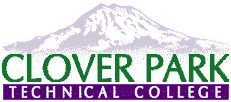 Clover Park Technical CollegeAll Hazard (Safety Committee) Meeting MinutesMeeting Date/Start and End Time: 1400 pm – 1500In Person: Building 17 Room 260October 24, 2023(P)-in personReview of the Accidents/Incidents from the last month-4Specific Safety Issues: -SHAKE OUT: points that were brought up after the event:	-not everyone knows who their building captain is. Solution: Update list and email list.	-problem with the armed doors in building 15.  Solution: Kroiss will meet and assist.	-Know where the First Aid Stations are located at.Main Topic:  Review of Safety Survey(We will attach a copy of the Safety Survey at our next meeting)Update from previous month on:Question 7: I know who in my agency to contact for an ergonomics assessment (where I work in a cubicle, a lab or the field).Alix Nunke from HR was at our All Hazard meeting giving us insight on this question.Our representative in HR that is in charge of ergonomics: Amy EhlersHR can:- assess and redesign your workstation.- order Ergonomic keyboards and mice(CONCERN BROUGHT UP: TIMELINE ON REQUESTS)Newsletter was recommended for getting information out to our faculty and staff.Question 8 and 9 topics today:Question 8: I am encouraged to enroll in safety and health training.It was brought up that the terminology used might be miss construed.  We have training located on our website under Intranet: Safe Colleges, DES, getinclusive, and  DEI.Question 9: Is there any safety training you need or want?Ideas of on hands training was raised: fire extinguisher training-active shooter training-1st Aide CPRNext month discussion, questions 16 and 17.Question 16: I understand my role and my shared responsibility in relation to workplace health and safety.Question 17: Inspections for safety hazards are conducted regularly in my workplace.Next meeting: 11/28/2023 at 2:00hybrid: building 17 room 260 and on ZoomPrepared by: Rosalinda Gonzalez-Yoxtheimer Chris Kroiss(P)Bekki HaggertyJ. WhippleDean KellyRosalinda Gonzalez-Yoxtheimer(P)Tula MollasPearl DeSureJaya RoseChris Ridler(P)Julie WattsKurt FreemanMelissa SiedlickiMichelle Hillesland(P)Lili CutlerSheli Sledge(P)Alix NunkeHannah PreCourGreg DoyonJohn Moyer